муниципальное общеобразовательное учреждение«Средняя школа № 6»ПРОГРАММА ВОСПИТАНИЯинклюзивного пришкольного лагеря с дневным пребыванием детей«РАДУГА»на базе муниципального общеобразовательного учреждения«Средняя школа № 6»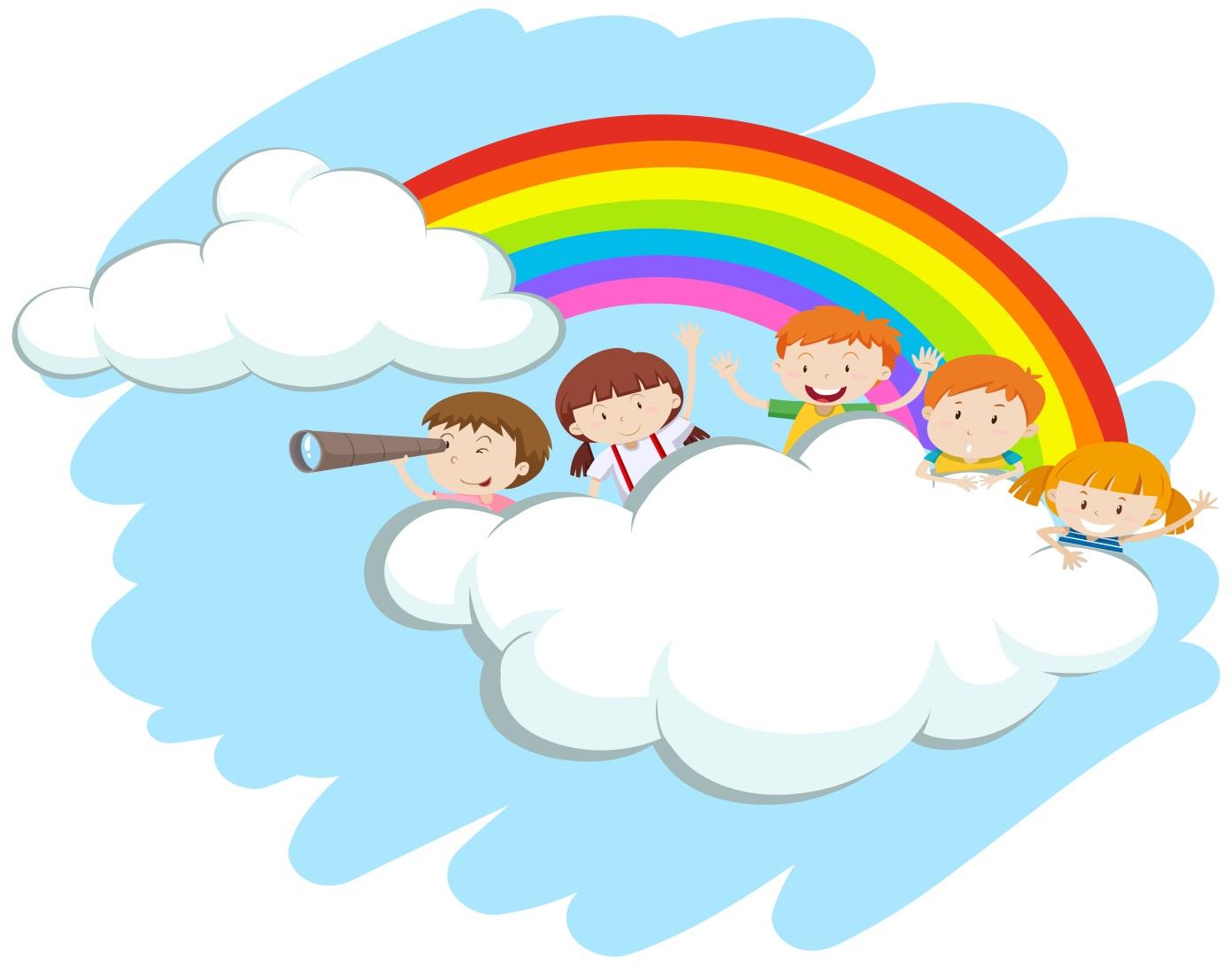 Городской округ г. Переславль-Залесский2023гСОДЕРЖАНИЕПОЯСНИТЕЛЬНАЯ ЗАПИСКАПрограмма воспитания (далее Программа)  в инклюзивном пришкольном лагере с дневным пребыванием детей «Радуга» (далее - Лагерь) разработана Муниципальным общеобразовательным учреждением «Средняя школа № 6» на основе Примерной рабочей программы воспитания для общеобразовательных организаций, разработанной Федеральным государственным бюджетным научным учреждением «Институт изучения детства, семьи и воспитания Российской академии образования» в соответствии с нормативно-правовыми документами: - Конституцией Российской Федерации (принята всенародным голосованием 12.12.1993, с изменениями, одобренными в ходе общероссийского голосования 01.07.2020).- Конвенцией о правах ребенка (одобрена Генеральной Ассамблеей ООН 20.11.1989, вступила в силу для СССР 15.09.1990).- Федеральным законом от 29.12.2012 № 273-ФЗ «Об образовании в Российской Федерации».- Федеральным законом от 31.07.2020 № 304-ФЗ «О внесении изменений в Федеральный закон «Об образовании в Российской Федерации» по вопросам воспитания обучающихся».- Федеральным законом от 24.07.1998 № 124-ФЗ «Об основных гарантиях прав ребенка в Российской Федерации».- Федеральным законом от 30.12.2020 № 489-ФЗ «О молодежной политике в Российской Федерации».- Приказы №№286,287 Министерства просвещения Российской Федерации об утверждении ФГОС начального общего образования и ФГОС основного общего образования от 31 мая 2021 года.- Стратегией развития воспитания в Российской Федерации на период до 2025 года (утверждена распоряжением Правительства Российской Федерации от 29.05.2015 № 996-р).- Указом Президента Российской Федерации от 21.07.2020 № 474 «О национальных целях развития Российской Федерации на период до 2030 года». - Планом основных мероприятий, проводимых в рамках Десятилетия детства, на период до 2027 года (утвержден распоряжением Правительства Российской Федерации от 23.01.2021 № 122-р).- Государственной программой Российской Федерации «Развитие образования» (утверждена Постановлением Правительства Российской Федерации от 26. 12.2017 № 1642).- Федеральным проектом «Успех каждого ребенка» (утвержден президиумом Совета при Президенте РФ по стратегическому развитию и национальным проектам, протокол от 24.12.2018 № 16.).Программа создана с целью организации непрерывного воспитательного процесса, основывается на единстве и преемственности с общим и дополнительным образованием, соотносится с примерной рабочей программой воспитания МОУ СШ № 6.	В настоящее время общество осознало необходимость осуществления культурных целей образования, ориентированных на личность и её саморазвитие в конкретных педагогических системах, в том числе в летних оздоровительных лагерях с дневной формой пребывания.	Разработка данной программы организации отдыха, оздоровления и занятости детей в условиях лагеря дневного пребывания вызвана:- актуальностью задач воспитания, обусловленных рекомендациями по проведению мероприятий в период летних каникул;- повышением спроса родителей и детей на организованный и содержательный отдых школьников в городе;- необходимостью использования богатого творческого потенциала детей и педагогов в реализации цели и задач воспитания в период летних каникул.	Данная программа по своей направленности является комплексной, т. е. включает в себя разноплановую деятельность, объединяет различные направления оздоровления, отдыха и воспитания детей в условиях летнего оздоровительного лагеря с дневной формой пребывания.	По продолжительности программа является краткосрочной, т. е. реализуется в течение одной лагерной смены – 18 дней.Целостное развитие личности возможно при гармоничном развитии духовного и физического здоровья, что даёт основу для социального здоровья, адаптации личности в обществе и формирования активной позиции. Именно в период детства и юности закладываются основы здоровья и личности человека, большая часть этого периода приходится на школьный возраст. Значит, на образование ложится ответственность не только за развитие и образование личности, но и за формирование культуры здоровья, здорового образа жизни, а в итоге – за формирование целостной личности с активным созидательным отношением к миру.Мы считаем, что Лагерь выполняет очень важную миссию оздоровления и воспитания детей, когда многие семьи находятся в сложных экономических и социальных условиях, а также способствует формированию у ребят коллективизма, коммуникативных навыков.Программа предусматривает приобщение обучающихся к российским традиционным духовным ценностям, включая культурные ценности, а также правила и нормы поведения в российском обществе.В основу патриотического направления воспитания положены ценности Родины и природы.В основе духовно-нравственного и социального направлений воспитания - ценности человека, дружбы, семьи, сотрудничества.В основе познавательного направления воспитания - ценность знания о принципах человеческого общения и окружающем мире в целом.  В основу физического воспитания положены ценности физического развития и здоровья детей. Ценность труда лежит в основе трудового направления воспитания.Ценности культуры и красоты лежат в основе эстетического направления воспитания.         Данная Программа также рассчитана на воспитание  в Лагере детей с ограниченными возможностями здоровья с нозологиями, которые пребывают в Лагере наряду с другими детьми:- фонетико-фонематическое нарушение речи- задержка психического развития- нарушение поведения (девиантное поведение)  	Детям с различными отклонениями в развитии необходимо обеспечить качественное воспитание и развитие, для того, чтобы они стали полноценными членами общества. Развитие человеческой личности происходит, в большей степени, благодаря её социализации. Если ребенок “оторван” от детского сообщества, если он не будет общаться со своими сверстниками на равных, то вряд ли в дальнейшем, став взрослым, ему удастся восполнить этот социальный пробел. Программа дает таким детям возможность увеличить пространство, в котором может развиваться личность ребёнка, обеспечивает ему «ситуацию успеха».	 Дети с особыми потребностями получают возможность социализироваться, занимаясь совместно с другими детьми разными видами деятельности,   почувствовать себя полноценными членами общества.При организации воспитательного процесса данной категории детей в Лагере главная задача -  обеспечение особой пространственной и временной организации воспитательной среды с учетом функционального состояния центральной нервной системы (ЦНС) и нейродинамики психических процессов обучающихся с ЗПР (быстрой истощаемости, низкой работоспособности, пониженного общего тонуса и др.). Особыми задачами воспитания обучающихся с особыми образовательными потребностями являются: налаживание эмоционально-положительного взаимодействия детей с окружающими для их успешной социальной адаптации и интеграции в детском коллективе; формирование доброжелательного отношения к детям и их семьям со стороны всех работников Лагеря; построение воспитательной деятельности в Лагере с учётом индивидуальных особенностей и возможностей каждого обучающегося; обеспечение психолого-педагогической поддержки семей обучающихся, содействие повышению уровня их педагогической, психологической, медико-социальной компетентности.При организации воспитания детей с особыми образовательными потребностями педагоги Лагеря ориентируются:– на формирование личности ребенка с особыми образовательными потребностями с использованием адекватных возрасту и физическому и (или) психическому состоянию методов воспитания;– на создание оптимальных условий совместного воспитания и обучения детей с особыми образовательными потребностями и их сверстников с использованием адекватных вспомогательных средств, и педагогических приемов, организацией совместных форм работы воспитателей, педагогов-психологов, учителей-логопедов, учителей-дефектологов;– на личностно-ориентированный подход в организации всех видов детской деятельности.Во время пребывания в Лагере педагоги более внимательно относятся к таким детям, постепенно привлекая их к участию в мероприятиях, их организации и проведению, включая в микрогруппы, внутри которых ребенку легче общаться. Наделяют постоянными или временными обязанностями по его способностям и склонностям, наблюдают за развитием личности. Своим личным расположением к данному ребенку учитель формирует позитивное отношение к нему и у других детей, он не выделяет его в детском коллективе как "особенного" ребенка. Такие дети чаще других получают публичное одобрение педагога.В социализации таких детей принимают активное участие социально-педагогические службы школы: социальный педагог, педагог-психолог и педагог-логопед (при необходимости).Отдых в нашем пришкольном лагере – залог творческого развития, обогащения духовного мира и интеллекта ребенка, его социализации и приобщения к общероссийской культуре, ценностям российского общества. Раздел I. ЦЕННОСТНО-ЦЕЛЕВЫЕ ОСНОВЫ ВОСПИТАНИЯ1.1. Цель и задачи воспитанияЦель: Создание среды, способствующей личностному развитию,  социализации обучающихся на основе социокультурных, духовно-нравственных ценностей и принятых в российском обществе правил и норм поведения, формированию у детей чувства патриотизма, гражданственности, уважения к закону и правопорядку, бережного отношения к культурному наследию и традициям многонационального народа Российской Федерации, природе и окружающей среде.	Задачи:1.Создать условия для освоения детьми традиций, культуры русского народа в целом и Переславского края в частности.2. Содействовать физическому, психическому, нравственному и духовному развитию детей.3. Способствовать воспитанию патриотизма, гражданственности, реализации личности ребёнка в интересах российского общества.4. Содействовать формированию детского коллектива.5. Оказать помощь детям в освоении новых социальных ролей, накоплении опыта самостоятельности, самоорганизации, самореализации в соответствующей деятельности. Социализировать детей через  органы самоуправления.6. Создание воспитательного пространства, в котором может развиваться личность ребёнка с ограниченными возможностями здоровья, обеспечивающего ему «ситуацию успеха».7. Содействовать профилактике безнадзорности и правонарушений детей, оказать поддержку детям, находящимся в трудной жизненной ситуации.1.2. Методологические основы и принципы воспитательной деятельностиМетодологической основой Программы являются подходы:антропологический как система антропологических положений, ориентированных на человека как предмет познания, выполняющая гносеологическую, прогностическую и нормативно-праксиологическую функции в педагогическом знании;культурно-исторический, определяющий процессы воспитания и обучения как способы приобщения детей к национальной культуре и мировым ценностям, а также как способы развития творческих способностей и наклонностей;системно-деятельностный, в котором  в котором главное место отводится активной и разносторонней, в максимальной степени самостоятельной познавательной деятельности. Воспитательная деятельность в лагере основывается на следующих принципах:- принцип гуманистической направленности. Каждый ребенок имеет право на признание его как человеческой личности, уважение его достоинства, защиту его человеческих прав, свободное развитие;- принцип ценностного единства и совместности. Единство ценностей и смыслов воспитания, разделяемых всеми участниками образовательных отношений, содействие, сотворчество и сопереживание, взаимопонимание и взаимное уважение;- принцип культуросообразности. Воспитание основывается на культуре и традициях России, включая культурные особенности Ярославского региона; - принцип следования нравственному примеру. Пример, как метод воспитания, позволяет расширить нравственный опыт ребенка, побудить его к открытому внутреннему диалогу, пробудить в нем нравственную рефлексию, обеспечить возможность выбора при построении собственной системы ценностных отношений, продемонстрировать ребенку реальную возможность следования идеалу в жизни;- принцип безопасной жизнедеятельности. Защищенность важных интересов личности от внутренних и внешних угроз, воспитание через призму безопасности и безопасного поведения; - принцип совместной деятельности ребенка и взрослого. Значимость совместной деятельности взрослого и ребенка на основе приобщения к культурным ценностям и их освоения;- принцип инклюзивности. Организация воспитательного процесса, при котором все дети, независимо от их физических, психических, интеллектуальных, культурно-этнических, языковых и иных особенностей, включены в общую систему образования.Данные принципы реализуются в укладе Лагеря, включающем воспитывающие среды, общности, культурные практики, совместную деятельность и события.Уклад рассматривается как общественный договор участников образовательных отношений, опирающийся на базовые национальные ценности, задающий культуру поведения сообществ, описывающий предметно-эстетическую среду, виды деятельность и социокультурный контекст. Воспитывающая среда – это особая форма организации образовательного процесса, реализующего цель и задачи воспитания. Воспитывающая среда определяется целью и задачами воспитания, духовно-нравственными и социокультурными ценностями, образцами и практиками. 	К воспитывающим общностям в Лагере относятся:- детские отряды как временные детские коллективы являются ключевым механизмом воспитания, эффективно использовать воспитательный потенциал которых возможно только учитывая особенности и закономерности развития временного детского коллектива.- детско-взрослые общности как непрерывное взаимодействие детей с одной стороны и педагогического коллектива Лагеря с другой,  сотворчество и сопереживание, взаимопонимание и взаимное уважение, наличие общих ценностей и смыслов у всех участников. 1.3. Основные направления воспитанияПрактическая реализация цели и задач воспитания в Лагере осуществляется в рамках следующих направлений воспитательной работы:- гражданское воспитание, формирование российской гражданской идентичности, принадлежности к общности граждан Российской Федерации, к народу России как источнику власти в российском государстве и субъекту тысячелетней Российской государственности, знание и уважение прав, свобод и обязанностей гражданина Российской Федерации;- воспитание патриотизма, любви к своему народу и уважения к другим народам России, формирование общероссийской культурной идентичности;- духовно-нравственное развитие и воспитание обучающихся на основе духовно-нравственной культуры народов России, традиционных религий народов России, формирование традиционных российских семейных ценностей; - эстетическое воспитание: формирование эстетической культуры на основе российских традиционных духовных ценностей, приобщение к лучшим образцам отечественного и мирового искусства;- экологическое воспитание: формирование экологической культуры, ответственного, бережного отношения к природе, окружающей среде на основе российских традиционных духовных ценностей;- трудовое воспитание: воспитание уважения к труду, трудящимся, результатам труда (своего и других людей), ориентации на трудовую деятельность, получение профессии, личностное самовыражение в продуктивном, нравственно достойном труде в российском обществе, на достижение выдающихся результатов в труде, профессиональной деятельности;- физическое воспитание и воспитание культуры здорового образа жизни и безопасности: развитие физических способностей с учетом возможностей и состояния здоровья, формирование культуры здорового образа жизни, личной и общественной безопасности;- познавательное направление воспитания: стремление к познанию себя и других людей, природы и общества, к знаниям, образованию.1.4. Основные традиции и уникальность воспитательной деятельности 	Основными традициями воспитания в Лагере являются: - совместная деятельность детей и взрослых, как ведущий способ организации воспитательной деятельности;- создание условий, при которых для каждого ребенка предполагается роль в совместных делах;- создание условий для приобретения детьми нового социального опыта и освоения новых социальных ролей;- проведение общих мероприятий Лагеря с учетом конструктивного межличностного взаимодействия детей, их социальной активности;- включение детей в процесс организации жизнедеятельности временного детского коллектива;- формирование коллективов в рамках отрядов, кружков, студий, секций и иных детских объединений, установление в них доброжелательных и товарищеских взаимоотношений;- ключевой фигурой воспитания является ребенок, главную роль в воспитательной деятельности играет педагог, реализующий по отношению к детям защитную, личностно развивающую, организационную, посредническую (в разрешении конфликтов) функции.Уникальность воспитательного процесса в Лагере заключается в:коротком периоде лагерной смены, характеризующийся динамикой общения, деятельности, в процессе которой ярче высвечиваются личностные качества детей. изолированность ребенка от привычного социального окружения;автономности,  которая способствует созданию обстановки доверительности;объединению детей с разным социальным опытом и разным уровнем знаний, не скованных «оценками» прежнего окружения, каждый ребенок имеет возможность «начать все сначала».1.5. Ожидаемые результаты - 100% детей в Лагере вовлечены в социально значимую, познавательно-исследовательскую деятельность;- укрепились дружеские связи и сотрудничество между детьми, сформирован детский коллектив;- 100% детей принимают уклад Лагеря, подчиняются его законам, активно участвуют в отрядных и общелагерных мероприятиях; - 100% детей знают и применяют правила здорового образа жизни и безопасности в различных сферах жизни;- дети получили знания в области профориентации;- у детей расширились знания о родном Переславском крае в частности и о России в целом;- дети проявляют интерес к занятиям физкультурой и спортом;- 100% детей смогли реализовать свои наклонности, интересы и способности;- большая часть детей осознает ответственность за судьбу страны, гордости и уважения за ее историческое прошлое и настоящее;- у большинства детей укрепилась или сформирована активная жизненная позиция; - 100% детей знание и соблюдение нормы правового государства;Раздел II. СОДЕРЖАНИЕ, ВИДЫ И ФОРМЫВОСПИТАТЕЛЬНО ДЕЯТЕЛЬНОСТИДостижение цели и решение задач воспитания осуществляется в рамках всех направлений деятельности детского Лагеря. Содержание, виды и формы воспитательной деятельности представлены в соответствующих модулях.2.1. Модуль «Будущее России. Ключевые мероприятия»Направлен на формирование сопричастности к истории, географии Российской Федерации, ее этнокультурному, географическому разнообразию, формирование национальной идентичности.Деятельность реализуется по направлениям:- Дни единых действий, которые обязательно включаются в календарный план воспитательной работы и проводятся по единым федеральным методическим рекомендациям и материалам (8 июля - День семьи, любви и верности и др.);- Участие во всероссийских мероприятиях и акциях, посвященных значимым отечественным и международным событиям;- Взаимодействие с общественными организациями города.- Формирование межкультурных компетенций.Ключевые мероприятия – это главные традиционные мероприятия Лагеря, в которых принимает участие большая часть детей. Реализация воспитательного потенциала ключевых мероприятий Лагеря предусматривает:- Торжественное открытие и закрытие смены;- Тематические дни (1 июля - Международный день шутки, 2 июля - Всемирный день собаки, 7 июля - День шоколада, День прощения, 8 июля - День семьи, любви и верности, 10 июля - День Российской почты, 12 июля - День фотографа, День бумажного пакета, 13 июля - День головоломки, 16 июля - День рисования мелом на асфальте, 17 июля - День дарения подарков, 20 июля - День шахмат, 22 июля - День Невской битвы, 23 июля - День китов и дельфинов, 26 июля - День загадывания загадок, 27 июля - День прогулки с домашними растениями);- тематические и спортивные праздники, игры-квесты, художественные конкурсы, шахматно-шашечные турниры, просмотры кинофильмов и мультфильмов патриотической направленности и др.;- мероприятия, направленные на поддержку семейного воспитания (спортивные эстафеты "Мама, папа и я - спортивная семья", индивидуальные беседы с родителями, рекомендации и памятки по безопасности жизнедеятельности детей, совместное участие детей и родителей в творческих конкурсах, присутствие родителей на мероприятии "До свидания, лагерь!"  и др.).2.2. Модуль «Отрядная работа. КТД.»Воспитатели организуют групповую и индивидуальную работу с детьми в отрядах. Их задача - познакомить и подружить детей, сформировать детский коллектив путем вовлечения ребят в разнонаправленную групповую совместную деятельность. Важно, чтобы дети осознали свое единство, для этого проводятся линейки, выбирается название и девиз отряда, оформляется отрядный уголок, разрабатываются "правила жизни" в отряде, выпускается мини-газета (или отрядный альбом) по итогам дня. Для эффективного использования воспитательного потенциала отрядной работы необходимо учитывать особенности временного детского коллектива:- отрядный коллектив функционирует в течение короткого промежутка времени - 18 дней; - объединяет детей, которые не были близко знакомы ранее;- ослабляется влияние прежнего социума (семьи, класса, друзей), появляется новое место жизнедеятельности;- участники коллектива вовлечены в совместную творческую, спортивную, игровую и другие виды деятельности;- коллектив отряда за столь короткий срок проходит полный цикл: от формирования до завершения функционирования;Отрядная работа строится с учетом закономерности развития временного детского коллектива (роста межличностных отношений), возрастных особенностей детей, их наклонностей и способностей;Реализация воспитательного потенциала отрядной работы предусматривает:	- планирование, проведение и анализ отрядной деятельности;	- поддержку активной позиции каждого ребенка, предоставления им возможности обсуждения и принятия решений, создания благоприятной среды для общения; 	- доверительное общение и поддержку детей в решении проблем, конфликтных ситуаций;	- организацию интересных и полезных для личностного развития ребенка совместных дел, позволяющих вовлекать в них детей с разными потребностями, давать им возможности для самореализации, устанавливать и укреплять доверительные отношения, стать для них значимым взрослым, задающим образцы поведения; 	- вовлечение каждого ребенка в отрядные дела и общелагерные мероприятия в разных ролях: сценаристов, постановщиков, исполнителей, корреспондентов и редакторов, ведущих, декораторов и т.д.;	- формирование и сплочение отряда через игры, тренинги на сплочение и командообразование, интересные формы организации знакомства; 	- предъявление единых педагогических требований  по выполнению режима и распорядка дня, по самообслуживанию, дисциплине и поведению, санитарно-гигиенических требований;	- принятие совместно с детьми законов и правил отряда, которым они будут следовать в Лагере, а также символов, названия, девиза, эмблемы, песни, которые подчеркнут принадлежность именно к этому конкретному коллективу; 	- диагностику интересов, склонностей, ценностных ориентаций, выявление лидеров, аутсайдеров через наблюдение, игры, анкеты;	- аналитическую работу с детьми: анализ дня, анализ ситуации, мероприятия, анализ смены, результатов. КТД реализуется в Лагере как особый тип воспитательной работы, как социальная деятельность, которая предполагает участие каждого члена коллектива во всех этапах организации деятельности от планирования до анализа. Это форма направлена на взаимодействие коллектива, реализацию и развитие способностей ребенка, получение новых навыков и умений, при которой воспитатели действуют как, соучастники, помощники и наставники детей. КТД могут быть как отрядными, так и общелагерными. По направлению деятельности делятся на трудовые, познавательные, художественные, экологические, досуговые, спортивные. Каждый вид коллективного творческого дела обогащает личность ребенка определенным видом общественного ценного опыта, способствует социализации детей2.3. Модуль «Самоуправление»Реализация воспитательного потенциала системы детского самоуправления в Лагере направлена на формирование детско-взрослой общности, основанной на партнерстве детей и взрослых по организации совместной деятельности, предполагает реализацию детской активности и направлена на развитие коммуникативной культуры детей, инициативности и ответственности, формирование навыков общения и сотрудничества, поддержку творческой самореализации детей. Самоуправление формируется с первых дней смены, то есть в организационный период, когда дети усваивают правила поведения в лагере и наделяются обязанностями в соответствии со своими склонностями и пожеланиями.К временным органам самоуправления относятся: работа творческих и инициативных групп, работа советов дела. Постоянно действующие органы самоуправления включают в себя: совет отряда, совет командиров отрядов, деятельность штабов. В отрядах выбираются лидеры (командир, физорг, культорг и др.), которые представляют интересы отряда в общих делах Лагеря.2.4. Модуль «Дополнительное образование»Дополнительное образование детей в Лагере является одним из основных видов деятельности и реализуется через деятельность кружковых объединений, секций, студий, дополняющих программу Лагеря.В Лагере действуют кружковые объединения следующих направленностей:  художественная ("Волшебный карандаш"), техническая ("Умелые ручки"), физкультурно-спортивная (секция футбола, баскетбола, шахмат и шашек).Реализация воспитательного потенциала дополнительного образования предполагает:	- приобретение новых знаний, умений, навыков в привлекательной, отличной от учебной деятельности, форме;	- развитие и реализация познавательного интереса;	- вовлечение детей в интересную и полезную для них деятельность, которая предоставит им возможность самореализоваться в ней, приобрести социально значимые знания, развить в себе важные для своего личностного развития социально значимые отношения, получить опыт участия в социально значимых делах;	- формирование и развитие творческих способностей обучающихся.2.5. Модуль «Здоровый образ жизни»	Данное направление деятельности в Лагере предполагает сохранение и укрепление физического и психического здоровья детей, формирование ценностного отношения к собственному здоровью и устойчивой направленности на здоровый образ жизни.	Система мероприятий в Лагере, направленных на воспитание ответственного отношения детей к своему здоровью и здоровью окружающих, включает:	- физкультурно-спортивные мероприятия: зарядка, физкультминутки, спортивные соревнования, эстафеты;	- организация полноценного двухразового горячего питания, витаминизация напитков;	- спортивно-оздоровительные события и мероприятия на свежем воздухе;	- просветительские беседы, направленные на профилактику вредных привычек и привлечение интереса детей к занятиям физкультурой и спортом;	- профилактические беседы на темы по безопасности жизнедеятельности. 	2.6. Модуль «Организация предметно-эстетической среды»	Окружающая ребенка предметно-эстетическая среда детского лагеря обогащает его внутренний мир, способствует формированию у него чувства вкуса и стиля, создает атмосферу психологического комфорта, поднимает настроение, предупреждает стрессовые ситуации, способствует позитивному восприятию ребенком детского лагеря.	Реализация воспитательного потенциала предметно-эстетической среды в Лагере предусматривает: - тематическое оформление интерьера помещений детского лагеря (вестибюля, рекреаций, актового зала и т.п.) и кабинетов для размещения отрядов;- озеленение территории детского лагеря, разбивка клумб, аллей, оборудование отрядных мест, спортивных и игровых площадок, оздоровительно-рекреационных зон, позволяющих разделить территорию детского лагеря на зоны активного и тихого отдыха;- оформление отрядных уголков, позволяющее детям проявить свои фантазию и творческие способности. В оформлении отрядного уголка принимает участие весь отряд, воспитатели при этом являются организаторами и идейным вдохновителями.- событийный дизайн – оформление пространства проведения праздников, творческих дел, выставок творческих работ детей, КТД, отрядных дел и т.п.;- оформление образовательной, досуговой и спортивной инфраструктуры;- совместная с детьми разработка, создание и популяризация особой лагерной и отрядной символики: создание флага, эмблемы;- акцентирование внимания детей посредством элементов предметно-эстетической среды (стенды, плакаты, инсталляции) на важных для воспитания ценностях детского лагеря, его традициях, правилах;- звуковое пространство в Лагере – работа детского радио, аудио сообщения (информация, музыка) позитивной духовно-нравственной, гражданско-патриотической воспитательной направленности, исполнение гимна РФ; - «места новостей» – оформленные места, стенды в помещениях (холл первого этажа, рекреации 2 этажа), содержащие в доступной, привлекательной форме новостную информацию позитивного гражданско-патриотического, духовно-нравственного содержания, поздравления, афиши и т.п.;- размещение регулярно сменяемых экспозиций творческих работ детей, демонстрирующих их способности, знакомящих с работами друг друга, фотоотчетов об интересных событиях в Лагере.2.7. Модуль «Профилактика и безопасность»	Профилактика и безопасность – профилактика девиантного поведения, предотвращение конфликтов, создание условий для успешного формирования и развития личностных ресурсов, способствующих преодолению различных трудных жизненных ситуаций и влияющих на повышение устойчивости к неблагоприятным факторам.	Реализация воспитательного потенциала профилактической деятельности в Лагере предусматривает:- физическую и психологическую безопасность ребенка в новых условиях (при участии школьного психолога);- целенаправленную работу всего педагогического коллектива по созданию в детском лагере эффективной профилактической среды обеспечения безопасности жизнедеятельности как условия успешной воспитательной деятельности;- разработку и реализацию разных форм профилактических воспитательных мероприятий: безопасность в цифровой среде, вовлечение в деструктивные группы в социальных сетях, безопасность дорожного движения, противопожарная безопасность, гражданская оборона, антитеррористическая, антиэкстремистская безопасность и т.д.;- организацию превентивной работы со сценариями социально одобряемого поведения, развитие у обучающихся навыков саморефлексии, самоконтроля, устойчивости к негативному воздействию, групповому давлению;- поддержку инициатив детей, педагогов в сфере укрепления безопасности жизнедеятельности в детском лагере, профилактики правонарушений, организация деятельности, альтернативной девиантному поведению – познание (путешествия, экскурсии), испытание себя (квест-игры,  спортивные соревнования), значимое общение.2.8. Модуль «Работа с вожатыми/воспитателями»	Главными субъектами успешной и качественной работы с детьми в Лагере являются воспитатели, они являются важным участником системы детско-взрослой воспитывающей общности. От их личностных качеств, творческого подхода, психолого-педагогической компетентности, профессиональной готовности, увлеченности зависит, насколько дети смогут раскрыть свой потенциал, осознать себя частью сообщества детского лагеря. 	При формировании педагогического коллектива для работы в лагере учитываются личностные качества педагогов, их желание и готовность активно и творчески взаимодействовать с детьми.	Перед началом функционирования Лагеря начальник знакомит работников лагеря с должностными инструкциями, а также с инструкциями по противопожарной и антитеррористической безопасности. 2.9. Модуль «Работа с родителями»	Работа с родителями или законными представителями осуществляется в рамках следующих видов и форм деятельности: - информирование родителей о сроках и режиме работы лагеря, заключение договоров;- учет условий содержания и подходов к ребенку по пожеланиям родителей;- информирование родителей о жизни Лагеря в школьной группе ВК "Жизнь школы № 6", ежедневное размещение информации о мероприятиях  в Лагере, а также информации на профилактические темы; - вовлечение родителей в организацию и проведение мероприятий в Лагере, экскурсий, походов и т.д.;- работа специалистов школы по запросу родителей для решения острых конфликтных ситуаций;- индивидуальное консультирование c целью координации воспитательных усилий педагогов и родителей.2.10. Модуль «Экскурсии и походы»Экскурсии в музеи города, походы, познавательные прогулки по Переславлю-Залесскому эффективно работают на реализацию воспитательного потенциала Лагеря, они помогают ребятам расширить свой кругозор, получить новые знания об окружающей его социальной, культурной, природной среде, научиться уважительно и бережно относиться к ней, приобрести важный опыт социально одобряемого поведения в различных ситуациях. На экскурсиях, в походах создаются благоприятные условия для воспитания у детей самостоятельности и ответственности, формирования у них навыков самообслуживающего труда, обучения рациональному использованию своего времени, сил, имущества. 2.11. Модуль «Профориентация»Воспитательная деятельность по направлению «профориентация»включает в себя профессиональное просвещение; диагностику и консультирование по проблемам профориентации, организацию профессиональных проб. Задача совместной деятельности педагогических работников и детей – подготовить ребенка к осознанному выбору своей будущей профессиональной деятельности. Создавая профориентационно значимые проблемные ситуации, формирующие готовность ребенка к выбору, педагог актуализирует его профессиональное самоопределение, позитивный взгляд на труд в постиндустриальном мире, охватывающий не только профессиональную, но и внепрофессиональную составляющие такой деятельности. Эта работа осуществляется через:- профориентационные игры: симуляции, деловые игры, квесты, решение кейсов (ситуаций, в которых необходимо принять решение, занять определенную позицию), расширяющие знания детей о типах профессий, о способах выбора профессий, о достоинствах и недостатках той или иной интересной детям профессиональной деятельности;- экскурсии на предприятия и встречи с гостями: экспертами в области профориентации, представителями разных профессий, дающие ребятам начальные представления о существующих профессиях и условиях работы людей, представляющих эти профессии;- участие в работе всероссийских профориентационных проектов, созданных в сети интернет: просмотр лекций, решение учебнотренировочных задач, участие в мастер классах, посещение открытых уроков.2.12. Модуль «Детское медиа-пространство»	Цель детского медиапространства (создание и распространение текстовой, аудио и видео информации) – развитие коммуникативной культуры, формирование навыков общения и сотрудничества, поддержка творческой самореализации детей. Воспитательный потенциал детского медиапространства реализуется в рамках следующих видов и форм деятельности:- детский редакционный совет и консультирующих их взрослых, целью которого является освещение (через детскую газету, детское радио или телевидение) наиболее интересных моментов жизни детского лагеря;- детский медиацентр – созданная из заинтересованных добровольцев группа информационно-технической поддержки мероприятий, осуществляющая видеосъемку и мультимедийное сопровождение;- детская интернет-группа, принимающая участие в поддержке интернет-сайт детского лагеря и соответствующей группы в социальных сетях с целью освещения деятельности детского лагеря в информационном пространстве, привлечения внимания общественности к детскому лагерю, информационного продвижения ценностей детского лагеря и организации виртуальной диалоговой площадки, на которой детьми, педагогическими работниками и родителями могли бы открыто обсуждаться значимые для лагеря вопросы;- участие детей в региональных или всероссийских конкурсах детских медиа.
2.13. Модуль «Цифровая среда воспитания»Цифровая среда воспитания – совокупность условий для реализации воспитательной деятельности с применением дистанционных технологий, электронных информационных ресурсов, цифрового контента и технологических средств. Цифровая среда воспитания предполагает следующее:- использование ресурсов Интернета при проведении профилактических мероприятий по формированию у детей культуры информационной безопасности, информационной грамотности, противодействие распространению идеологии терроризма;- использование ТСО и ресурсов Интернета при подготовке и проведении досуговых мероприятий, для просмотров кинофильмов;- освещение деятельности детского лагеря в школьной группе ВК и на официальном сайте школы.2.14. Модуль «Социальное партнерство»Социальное партнерство предполагает взаимодействие Лагеря с организациями культуры города Переславля-Залесского, органами профилактики и общественными объединениями, разделяющими в своей деятельности цель и задачи воспитания, ценности и традиции уклада детского лагеря. Реализация воспитательного потенциала социального партнерства в Лагере предусматривает участие представителей организаций-партнеров, в том числе в соответствии с договорами о сотрудничестве, в проведении отдельных мероприятий в рамках рабочей программы воспитания и календарного плана воспитательной работы. Городская библиотека имени А.П. Малашенко, МУ "Молодежный центр", национальный парк "Плещеево озеро" - основные социальные партнеры, которые организуют для наших детей познавательные часы, викторины, квест-игры, конкурсы как на базе самих организаций, так и на базе Лагеря.Сотрудники Подразделения по делам несовершеннолетних и ОГИБДД УМВД РФ в Переславле-Залесском проводят для ребят профилактические беседы, обучающие игры, викторины.	Представители общественной организации "Боевое братство" рассказывают детям о подвигах переславцев, воинов-интернационалистов, используя ресурсы школьного Музея Боевой Славы.Представители национального парка "Плещеево озеро" помогают разрабатывать и реализовывать в Лагере социальные проекты экологической и природоохранной направленности.Раздел III. ОРГАНИЗАЦИЯ ВОСПИТАТЕЛЬНОЙ ДЕЯТЕЛЬНОСТИ 3.1. Особенности организации воспитательной деятельностиПрограмма воспитания в Лагере реализуется посредством формирования социокультурного воспитательного пространства при соблюдении условий создания традиционного уклада, отражающего готовность всех участников образовательных отношений руководствоваться едиными принципами и регулярно воспроизводить наиболее ценные воспитательно значимые виды совместной деятельности.            Пришкольный лагерь с дневным пребыванием организуется для детей – учащихся МОУ СШ № 6 и детей прилегающих к школе микрорайонов, он открывается приказом директора на основании акта приёмки лагеря.	Лагерь с дневным пребыванием детей носит оздоровительно-досуговую направленность, организуется в 3 смены: в весенние, летние и осенние каникулы. 	Дети принимаются в лагерь на основании заявления родителей на имя начальника лагеря, а также на основании допуска мед. работника.          Администрация школы в подготовительный период знакомит родителей и детей с данной Программой и другими документами.          В составе лагеря организуются детские объединения (отряды) оздоровительно-досуговой направленности (возраст детей от 7 до 16 лет), комплектование которых производится по принципам:пожелания самих учащихся или их родителей;возраста и интересов учащихся;санитарно-гигиенических норм;правил техники безопасности;финансовых и кадровых возможностей школы. В лагере устанавливается следующий распорядок дня:             Работа лагеря организуется в одну смену в режиме пятидневной рабочей недели, с 9.00 до 15.00.Воспитательный потенциал Лагеря имеет преимущества:- добровольность в выборе деятельности и формы ее реализации в детском временном сообществе, активность и самостоятельность ребенка в выборе содержания и результативности деятельности;- творческий характер деятельности; - многопрофильность деятельности; - отсутствие обязательной оценки результативности деятельности ребенка, официального статуса; - опыт неформального общения, взаимодействия, сотрудничества с детьми и взрослыми; опыт жизнедеятельности и общения в коллективах высокого уровня развития, где наиболее успешно проходит самоактуализация личности.Лагерь расположен на базе большой современной школы, которая находится в жилом районе города. Его посещают в основном обучающиеся МОУ СШ № 6. Школа имеет хорошую материально-техническую базу, для эффективного функционирования Лагеря используются: кабинеты и рекреации, спортивные залы, актовый зал, помещение "Шахматного клуба, школьная библиотека с читальным залом, школьный музей Боевой Славы, медицинский кабинет, огороженная спортивная площадка, расположенная на пришкольной территории. Питание в Лагере организовано на базе школьной столовой. Все помещения, в которых проводятся досуговые мероприятия, оборудованы ТСО и необходимой мебелью.В шаговой доступности находится городская библиотека имени А.П. Малашенко, основной социальный партнер школы в целом и Лагеря в частности. Также рядом расположена пожарная часть № 28, на базе которой находится уникальный музей Боевой славы. Недалеко от школы находится Мемориал воинам-переславцам, погибшим в годы ВОВ и парк военной техники.Лагерь не имеет дефицита в кадрах, т.к. для организации работы в лагере привлекаются педагогические кадры Школы:Начальник лагеря.Педагог-организатор досуговой деятельности. Педагог-организатор спортивно-массовых мероприятий.Педагоги-воспитатели.Школьный врач.Технические служащие.Работники школьной столовой.Т.о., все эти условия способствуют реализации Программы воспитания в Лагере, они обеспечивают воспитывающую, эмоционально-привлекательную деятельность детей, удовлетворяют их потребности в новизне впечатлений, способствуют творческой самореализации и социализации каждого ребенка.3.2. Анализ воспитательного процесса и результатов воспитанияОсновным методом анализа воспитательного процесса в детском лагере является самоанализ воспитательной работы, который проводится каждую смену с целью выявления основных проблем и последующего их решения, совершенствования воспитательной работы в Лагере.Основными принципами, на основе которых осуществляется самоанализ воспитательной работы в Лагере, являются:- принцип гуманистической направленности осуществляемого анализа, ориентирующий экспертов на уважительное отношение как к воспитанникам, так и к педагогам, реализующим воспитательный процесс; - принцип приоритета анализа сущностных сторон воспитания, ориентирующий экспертов на изучение не количественных его показателей, а качественных – таких как содержание и разнообразие деятельности, характер общения и отношений между детьми и взрослыми;  - принцип развивающего характера осуществляемого анализа, ориентирующий экспертов на использование его результатов для совершенствования воспитательной деятельности педагогических работников: грамотной постановки ими цели и задач воспитания, умелого планирования своей воспитательной работы, адекватного подбора видов, форм и содержания их совместной с детьми деятельности.Основные направления анализа воспитательного процесса: 1. Результаты воспитания, социализации и саморазвития детей. Критерием, на основе которого осуществляется данный анализ, является динамика личностного развития детей в отряде за смену. Главный инструмент – педагогическое наблюдение. Важную роль играет аналитическая работа с детьми, которая помогает им оценить и понять приобретенный в лагере опыт, зафиксировать изменения, наметить дальнейшие планы по саморазвитию. 2. Состояние организуемой в детском лагере совместной деятельности детей и взрослых.Критерием, на основе которого осуществляется данный анализ, является наличие в детском лагере интересной, событийно насыщенной и личностно развивающей совместной деятельности детей и взрослых, качество проводимых мероприятий, положительная рефлексия детей. Методы анализа, используемые в Лагере при проведении самоанализа организуемой воспитательной работы: - социологические: опрос участников образовательных отношений, , анализ документов и контекстный анализ;- педагогические: тестирование, собеседование, педагогическое наблюдение, игровые методы, аналитическая работа с детьми, метод самооценки.По итогам самоанализа организуемой в Лагере воспитательной работы является перечень выявленных проблем, которые учитываются при целеполагании и планировании следующих лагерных смен.ПриложениеКалендарный  план воспитательной работыпришкольного лагеря с дневным пребыванием детей,организуемого на базе МОУ СШ № 6на 2023годКалендарный план воспитательной работы детского лагеря составлен с целью конкретизации форм, видов воспитательной деятельности и организации единого пространства воспитательной работы детского лагеря.План разделен на модули, которые отражают направления воспитательной работы детского лагеря в соответствии с Программой воспитания и определяет уровни проведения мероприятий.Год посвящен культурному наследию народов России.Пояснительная запискаРаздел I. ЦЕННОСТНО-ЦЕЛЕВЫЕ ОСНОВЫ ВОСПИТАНИЯ1.1. Цель и задачи воспитания1.2. Методологические основы и принципы воспитательной деятельности1.3. Основные направления воспитания 1.4. Основные традиции и уникальность воспитательной деятельности1.5. Ожидаемые результаты Раздел II. СОДЕРЖАНИЕ, ВИДЫ И ФОРМЫ ВОСПИТАТЕЛЬНОЙ ДЕЯТЕЛЬНОСТИ2.1. Модуль «Будущее России. Ключевые мероприятия»        2.2. Модуль «Отрядная работа. КТД.»2.3. Модуль «Самоуправление»2.4. Модуль «Дополнительное образование»2.5. Модуль «Здоровый образ жизни»2.6. Модуль «Организация предметно-эстетической среды»2.7. Модуль «Профилактика и безопасность»2.8. Модуль «Работа с вожатыми/воспитателями»2.9. Модуль «Работа с родителями»2.10. Модуль «Экскурсии и походы»2.11. Модуль «Профориентация»2.12. Модуль «Детское медиа-пространство»2.13. Модуль «Цифровая среда воспитания»2.14. Модуль «Социальное партнерство»Раздел III. ОРГАНИЗАЦИЯ ВОСПИТАТЕЛЬНОЙ ДЕЯТЕЛЬНОСТИ 3.1. Особенности организации воспитательной деятельности3.2. Анализ воспитательного процесса и результатов воспитанияПриложения (Календарный  план воспитательной работы пришкольного лагеря с дневным пребыванием детей, организуемого на базе МОУ СШ № 6 на 2023год)№ п/пВиды деятельностиВремя проведения1Утренняя зарядка, линейка9.00 – 9.302Завтрак9.30 – 10.003Досугово-оздоровительная деятельность, прогулка10.15 – 12.454Обед13.00 – 13.405Досугово-оздоровительная деятельность, прогулка13.40 – 14.306Линейка14.45-15.00№ п/пНаименование мероприятияСрок проведенияУровень проведенияУровень проведения№ п/пНаименование мероприятияСрок проведенияОбщелагерныйОтрядныйМодуль «Будущее России»Модуль «Будущее России»Модуль «Будущее России»Модуль «Будущее России»Модуль «Будущее России»1Библиотечный час "Россией овеянный флаг наш и герб"3.07+2Библиотечный час "Интересные традиции народов России"4.07+3Викторина по истории Переславского края "Наш край родной"5.07+4Интерактивная игра "Мы разные, но мы вместе!"6.07+5Экскурсия в музей Боевой Славы пожарной части № 287.07++6Конкурс рисунков на асфальте "Символы России"10.07+7Библиотечный час с мастер-классом , посвященный Дню семьи, любви и верности11.07+8Экскурсия в школьный музей Боевой Славы, встреча с представителем "Боевого братства"12.07+9Библиотечный час, просмотр кинофильма на патриотическую тематику13.07+10Конкурс рисунка на тему "Мой любимый уголок в Переславле"14.07+11Посещение мемориала воинам-переславцам, погибшим в ВОВ25.07+Модуль «Ключевые мероприятия детского лагеря»Модуль «Ключевые мероприятия детского лагеря»Модуль «Ключевые мероприятия детского лагеря»Модуль «Ключевые мероприятия детского лагеря»Модуль «Ключевые мероприятия детского лагеря»1Праздник открытия лагерной смены3.07+2Шашечный турнир7.07+3Мастер-класс по изготовлению почтовых конвертов, ко Дню Российской почты11.07+4Шахматный турнир, посвященный Дню шахмат20.07+5Познавательный час экологической направленности "О китах и дельфинах", посвященный Дню китов и дельфинов21.07+6Игра "Найди клад"25.07+7Праздник закрытия лагерной смены26.07+8Просмотры мультфильмов Ежедневно+9Участие в мероприятиях, организованных библиотекой им. МалашенкоПо плану работы библиотеки+Модуль «Отрядная работа»Модуль «Отрядная работа»Модуль «Отрядная работа»Модуль «Отрядная работа»Модуль «Отрядная работа»1Проведение лагерных линеекЕжедневно+2Выбор названия отряда и его девиз3.07+3Изготовление отрядного уголка3-5.07+4Разработка "правил жизни" в отряде3.07+5Заполнение отрядного альбома-летописи по итогам дняЕжедневно+6Организация знакомства детей в интересной форме3.07+7Выбор актива отряда3.07+Модуль «Коллективно-творческое дело (КТД)»Модуль «Коллективно-творческое дело (КТД)»Модуль «Коллективно-творческое дело (КТД)»Модуль «Коллективно-творческое дело (КТД)»Модуль «Коллективно-творческое дело (КТД)»1Сбор крышечек и выкладывание из них рисунков на спортивной площадке13.07+2Большая Веселая Спортивная Эстафета13.07+3Интерактивное экологическое мероприятие "Отходам вторую жизнь!"21.07+Модуль «Самоуправление»Модуль «Самоуправление»Модуль «Самоуправление»Модуль «Самоуправление»Модуль «Самоуправление»1Выборы актива отрядов3.07+2Работа активов отрядовЕжедневно+3Работа Совета творческого делаПо плану работы отрядов+Модуль «Дополнительное образование»Модуль «Дополнительное образование»Модуль «Дополнительное образование»Модуль «Дополнительное образование»Модуль «Дополнительное образование»1Работа спортивных секций "Баскетбол", "Футбол", "Шахматно-шашечная"По плану работы секций+2Работа художественного кружка "Волшебный карандаш"По плану работы секций+3Работа технического кружка "Умелые ручки"По плану работы секций+Модуль «Здоровый образ жизни»Модуль «Здоровый образ жизни»Модуль «Здоровый образ жизни»Модуль «Здоровый образ жизни»Модуль «Здоровый образ жизни»1Утренняя зарядкаЕжедневно+2ФизкультминуткиЕжедневно+3Спортивные эстафеты, подвижные игры4,5,8, 12, 14, 18, 21, 20, 22.07+4Беседа "Беседы о вкусной и здоровой пище"5.07+Модуль «Организация предметно-эстетической среды»Модуль «Организация предметно-эстетической среды»Модуль «Организация предметно-эстетической среды»Модуль «Организация предметно-эстетической среды»Модуль «Организация предметно-эстетической среды»1Тематическое оформление отрядных помещений3-5.07+2Тематическое оформление актового зала к мероприятиямПо плану работы+3Создание фотозоны в рекреации "Мое лето в лагере!"4-26.07+Модуль «Профилактика и безопасность»Модуль «Профилактика и безопасность»Модуль «Профилактика и безопасность»Модуль «Профилактика и безопасность»Модуль «Профилактика и безопасность»1"Опасность на улицах города", познавательная викторина по правилам дорожного движения с участием инспектора ОГИБДД8.07+2"Твои права и обязанности" беседа с детьми инспектора ПДН, просмотр видеоролика12.07+3Беседа по противопожарной безопасности, просмотр мультфильма15.07+4Беседа о правилах поведения в условиях террористической опасности, просмотр презентации25.07+5Беседа на тему "Безопасность на воде"21.07+6Беседа на тему "Безопасность в Интернете"4.07+Модуль «Работа с педагогическими работниками Лагеря»Модуль «Работа с педагогическими работниками Лагеря»Модуль «Работа с педагогическими работниками Лагеря»Модуль «Работа с педагогическими работниками Лагеря»Модуль «Работа с педагогическими работниками Лагеря»1Ознакомление с должностными инструкциями и Планом работы Лагеря30.062Ознакомление с инструкциями по противопожарной и антитеррористической безопасности30.063Контроль работы сотрудников ЛагеряЕжедневноМодуль «Работа с родителями»Модуль «Работа с родителями»Модуль «Работа с родителями»Модуль «Работа с родителями»Модуль «Работа с родителями»1Прием заявлений, информирование родителей о сроках и режиме работы лагерямай-июнь2Заключение Договоров3.073Учет условий содержания и подходов к ребенку по пожеланиям родителейВ течение смены4Информирование родителей о жизни Лагеря в школьной группе ВК "Жизнь школы № 6",Ежедневно5Вовлечение родителей в организацию и проведение мероприятий в ЛагереПо плану мероприятий6Приглашение родителей на мероприятие "До свидания, лагерь!"26.07Модуль «Экскурсии и походы»Модуль «Экскурсии и походы»Модуль «Экскурсии и походы»Модуль «Экскурсии и походы»Модуль «Экскурсии и походы»9Театрализованный праздник в "Доме Берендея"26.07+Модуль «Цифровая среда воспитания»Модуль «Цифровая среда воспитания»Модуль «Цифровая среда воспитания»Модуль «Цифровая среда воспитания»Модуль «Цифровая среда воспитания»1Использование ресурсов Интернета при проведении профилактических мероприятий по формированию у детей культуры информационной безопасности, информационной грамотности, противодействие распространению идеологии терроризмаПо плану проведения мероприятий2Использование ТСО и ресурсов Интернета при подготовке и проведении досуговых мероприятий, для просмотров кинофильмовПо плану проведения мероприятий3Освещение деятельности детского лагеря в школьной группе ВК и на официальном сайте школыЕжедневноМодуль «Социальное партнерство»Модуль «Социальное партнерство»Модуль «Социальное партнерство»Модуль «Социальное партнерство»Модуль «Социальное партнерство»1Участие в мероприятиях, организованных библиотекой им. МалашенкоПо плану работы библиотеки+2"Опасность на улицах города", познавательная викторина по правилам дорожного движения с участием инспектора ОГИБДД7.07+3Экскурсия в школьный музей Боевой Славы, встреча с представителем "Боевого братства"18.07+4"Твои права и обязанности" беседа с детьми инспектора ПДН, просмотр видеоролика12.07+